Постоянный комитет по авторскому праву и смежным правам Тридцать седьмая сессия Женева, 26–30 ноября 2018 г. Порядок проведения исследования в отношении сервисов цифрового музыкального вещанияподготовлен Секретариатом АНАЛИЗ ИСПОЛЬЗОВАНИЯ АВТОРСКОГО ПРАВА В ЦИФРОВОЙ СРЕДЕСогласно Резюме Председателя о работе 36-й сессии ПКАП, состоявшейся в мае 2018 г., при обсуждении анализа использования авторского права в цифровой среде Комитет приветствовал предложение делегации Бразилии о проведении дополнительного исследования, на начальных этапах которого основное внимание будет уделено сервисам цифрового музыкального вещания и которое позднее будет дополнено исследованиями в отношении аудиовизуальных и литературных произведений.  Комитет поручил Секретариату представить на 37-й сессии ПКАП информацию о порядке проведения такого исследования. Предлагаются следующие порядок проведения и предмет исследования: МетодологияОбзорное исследование будет состоять из следующих этапов: первоначальное установление фактов/сбор соответствующих данных, в том числе на основе общедоступной информации, добровольно представленной всеми заинтересованными сторонами в музыкальной отрасли.  (Все материалы должны быть направлены в Секретариат (на адрес электронной почты copyright.mail@wipo.int) до 31 декабря 2018 г.); организация совещаний заинтересованных сторон, в том числе очных, для обсуждения на основе тематического подхода предварительных результатов работы по установлению фактов; подготовка предварительного обзорного исследования основных областей, как описано ниже, географически сбалансированной группой экспертов;  и организация международной конференции для представления обзорного исследования более широкому кругу сторон, участвующих в работе ВОИС. Секретариат будет сообщать о ходе подготовки обзорного исследования на каждой сессии ПКАП вплоть до проведения международной конференции.Предмет исследования На начальном этапе обзорного исследования будут рассмотрены различные темы, включая следующие: общая характеристика онлайнового рынка музыкальной продукции и основных бизнес-моделей; сделки с правами/практика лицензирования: договоры и лицензии, лежащие в основе работы цифровых сервисов, посредством которых заинтересованные стороны (например, авторы, издатели, исполнители, продюсеры, операторы платформ) передают/реализуют/монетизируют свои права; производственно-сбытовая цепь/распределение роялти/коллективное управление: доля общего дохода сервисов цифрового музыкального вещания, получаемого каждой заинтересованной стороной (например, авторами, издателями, исполнителями, продюсерами, операторами платформ); механизмы сбора данных об использовании музыкальной продукции и представления сведений о распределении роялти: текущие методы и технологии, призванные гарантировать эффективность и надежность управления коммерческой деятельностью, контроля за использованием продукции и распределения роялти.[Конец документа]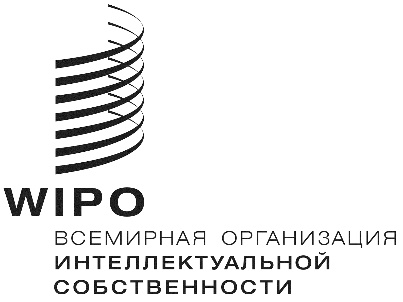 RSCCR/37/4    SCCR/37/4    SCCR/37/4    оригинал:  английскийоригинал:  английскийоригинал:  английскийдата:  1 ноября 2018 г.дата:  1 ноября 2018 г.дата:  1 ноября 2018 г.